                                    2020-2021学年第一学期               高二年级语文期末考试试卷 命题人  （考试时间为150分钟，满分为150分。）第Ⅰ卷  阅读题一、现代文阅读（36分）（一）论述类文本阅读（共9分）阅读下面的文字，完成 1-3 题。推动中华优秀传统文化创造性转化、创新性发展是当前加强文化建设的迫切需要。“创造性转化、创新性发展”包含着传播内容和表现形式的双重创新，是对文化发展规律的历史性总结，也明确了推动传统文化传播发展的方向。传播创新是中国文化发展史的常态，中国历史上的一个又一个文化发展高峰，都离不开对传统文化传承传播的创新。这既是传统文化内在价值和意义被重新发现、重新认识的过程，也是传播渠道、形式、方法不断创新的结果。每当文化创新被广大民众广泛接受之时，就是文化繁荣兴盛之日，更是中华优秀传统文化传播充分拓展之际。文化发展每经历的一个高潮，常以中华优秀传统文化复兴为理念引导，凭借传播形式、方法和渠道创新而彰显。以元杂剧创作为例，它们既传承了儒、释、道的历史精髓，又融入多元文化，最终形成了集念唱做打以及故事、舞蹈、美术、服装于一体的全新的文艺样式。当时大都（今北京）聚集着最优秀的编剧、表演艺术家、演出经营者以及懂得欣赏艺术的广大市民观众，创作、演出、戏曲市场呈现出前所未有的兴盛局面，给这个具有世界影响力的国际大都市带来空前声誉，将这个历史上的军事重镇兼贸易之城提升为全国文化中心，实现了城市特质的历史性转变和跨越。元朝之后经过明、清，北京文化中心地位能够保持，与这个城市深厚的文化底蕴以及具备传播能力的不断创新密不可分。其他堪称世界文化瑰宝的唐诗、宋词、明清小说也是如此，它们既是文化繁荣的表现，更是传播方式创新的硕果。新时代文化的发展也必然遵循这一规律。在新技术、新媒体、新的生活方式共同推动下，中华优秀传统文化的传播创新将成为历史必然。事实证明，不断创断才能提高传播效能，只有创造性转化、创新性发展，才能有效地提高传统文化的传承与传播效能。“当代毕昇”王永民被誉为“把中国带入信息时代的人”，他发明的“五笔字型”曾是占主导地位的汉字输入技术。但这位汉字信息化的开拓者，却对汉字未来抱有深刻的历史忧虑。早在2006年他就指出计算机时代拼音输入导致了汉字的形神俱灭。他分析世界各个文明生死存亡的经验教训，指出文字是民族文化的核心基石。对中华民族而言，“没有汉字就没有中华文化”，就没有辽阔地域多民族的团结统一。他发明了“数字王码”，以简便、快捷、易学、好用的“形码汉字输入技术”来替代国人普遍使用的拼音输入法，但在市场推广上举步街维艰，最终黯然谢幕。扭转局面的是“中国汉字书写大会”在央视的热播，它与“中国成语大会”“中华诗词大会”等优秀栏目相得益彰，借助央视传播平台，加入时尚元素，借鉴娱乐方式，达到复苏汉字汉语的目的。大会提出的宗旨就是让冰封在古籍中的文化复活，让年轻一代能够书写、应用、欣赏中华文字之美，理解、体悟其中蕴含的人类智慧，从而掌握正确的表达书写方法，热爱汉字。大会产生的广泛深远影响，远超设计者的预期。在网络时代，方便快捷、影响广泛的各种信息平台，给文化传播创新提供了更多机会。传播创新是历史责任，哲学社会科学工作者和文化艺术创作者在中华优秀传统文化推进过程中应肩负起更多的历史使命，而相应的制度建设也应适应新形势，为文化传播者利用网络提供更多的机会和条件。               （摘编自傅秋爽《让优秀传统文化在创新中传承》）1．下列关于原文内容的理解和分析，正确的一项是（    ）（3分）A．中国历史上一个又一个文化发展高峰的来临，需要以中华优秀传统文化复兴为理念引导。 B．“创造性转化、创新性发展”包含内容和形式的双重创新，明确了推动传统文化传播发展的方向。C．因为代表了文化繁荣，体现了传播方式创新，所以唐诗、宋词、元曲等被称为世界文化瑰宝。D．王永民被誉为“把中国带入信息时代的人”，发明了占有主导地位的汉字输入技术“五笔字型”。2．下列对原文论证的相关分析，不正确的一项是（    ）（3分）A．文章联系现实，引出论点，并将“创新中传承”具体化为“创造性转化、创新性发展”。B．文中以作为元朝全新文艺样式的元杂剧创作为例，有力地论证了传播方式创新的重要性。C．作者通过“数字王码”和“中国汉字书写大会”的对比，论证了时尚元素的不可或缺。D．末段在前文论证的基础上，指出当今网络时代文化传播创新的优势及相关人员的使命责任。3．根据原文内容，下列说法不正确的一项是（    ）（3分）A．衡量中华文化是否繁荣兴盛的唯一标准就是看这种中华传统文化创新是否被广大的民众接受。B．北京城文化底蕴深厚，再加上传播能力的持续性创新，才使得它在明、清两代时依然为文化中心。C．集念唱做打为一体的全新的文艺样式元杂剧的形成，得益于历史精髓的传承和多元文化的融入。D．中国汉字书写大会以让年轻人能够在汉字中获得美感，从而能正确书写并爱上汉字等方面为宗旨。（二）文学类文本阅读阅读下面的文字，完成下面小题。（共15分）找赵国洲侯乡长赶到受灾较重的杨家桥村，刚一下车，年轻支书小伍就迎上来汇报灾情。侯乡长一摆手说：“杨老头儿呢？他在哪儿？让他来说！”小伍赶忙给村主任杨再德打电话，这时才想起杨家桥已经停电三天了，他的手机也关机了。侯乡长有些急，打开自己的手机，拨打了三次，还是和在路上拨打时一样无人接听。侯乡长一拍桌子说：“好你个杨老头儿，洪水刚退，就敢喝二两睡了！走，跟我上他的门去找！”说着抓起桌上的一顶旧草帽戴在头上就冲到外边。雨，下下停停，小多了；风，刮刮停停，也小多了。从村口到老碾坊的这条砖渣路，侯乡长很熟。五年了，他不知走过多少次，每走一次总要说：“老杨呀，就你家门口这破路，还硬把我领回去一个劲儿地‘陪你喝二两’，自己倒会装醉，我还能把车骑出来吗？”杨再德说：“乡长您放心，在杨家桥我肯定不是好人，但决不在私利上让人戳脊梁！杨家桥村要通水泥路，我家门前一定是最后一截，做不到，我就是孙子的孙子！”如今，杨家桥百分之八十的村道都铺上了水泥路，这条路还是原先的烂砖渣，由于地势低洼，人只能在没膝深的浊水里走走停停……高丽一看到侯乡长头上的草帽就骂：“还算有良心回来给我收尸，可我没砸死，自己爬出来了……她一看不对，见是侯乡长，便哇的一声哭起来。侯乡长和小伍一下子全愣住了：老婆是在埋怨，分明杨再德不在家。再打他的手机，还是无人接听！老杨出了事了！找！找！快找！可能的不测，让侯乡长顿时想起了一个人的许多好处：在干部年轻化的趋势下，沂阳村级干部平均年龄38岁，一个杨再德就占去一个半人的年龄！侯乡长初到沂阳时，在主席台上看到坐在下面一排一排年轻人中间的那个老头儿，总不怎么顺眼，且那老头儿要么不说，发言就是“难题”，让人回答不了，不回答又是问题。班子里的人告诉他说：“你别小看那个老头儿，我们的前任可没看错人。杨家桥那鬼地方，不是哪条狗都敢尿尿、哪头驴都敢放屁的地方！全村五百户有近四百户都姓杨，外姓没人敢竖旗子。领导的高招：羊管羊。这还不算高，更高的是：杨再德年龄不小，辈分却低，做得好，骂骂咧咧的没人理；做不正，三岁娃娃都能站出来教训‘孙子’，他敢不做好？”侯乡长笑了：“怪不得他说他家门前先铺路他就是孙子的孙子，他本来就是‘孙子’，这‘小’东西，还跟我玩绕口令！”他们首先找到小学，校长说风起时他在这儿……校长也跟上大家- -起找。他们找到了“返乡创业园区”，几个小老板说他昨天上午雨下得最大那阵儿就离开了……小老板们也跟上大家一起找。他们找到了老闸口，管闸的老董说昨天下午灌河刚开始落潮，他绞上闸板就走了……他们找到了卫生室，室长贾胖子说他昨天夜里把寡妇毛三娘家的痴孙子“大白眼”背到这儿就走了。侯乡长赶忙找到“大白眼”，问了半天，那孩子除了翻着白眼把手里的一卷纸当手抓饼，连点头摇头都不知道。他们迅速赶到毛三娘家，毛三娘听罢一拍大腿，领着人就上了老围子。老围子也就是老庄子，现在只有少数老人、穷人住在那儿。人们这才想起了“假瞎子”刘婆婆。刘婆婆丈夫死于车祸，拿了一扫抚恤金不去用，光捧在手里哭，终于把眼睛哭瞎了。毛三娘说：“他一定在那儿，他从小是孤儿，年轻的刘婶没少给他吃鸡蛋饼，也没少数落过他没人管教的坏习惯！”大家赶到老围子，呆了，转而又看到倒塌的房子这边，有一老婆婆拥一老小子躺在那儿，手机还在响……侯乡长说：“好你个老小子，不是背后还叫我‘猴子’？你起来叫呀！”他流着泪急令送到卫生室。贾胖子看了半天，笑了，说：“真没事，让他睡足就醒了。”（选白《百花园》2019年第12期）4．下列对小说相关内容和艺术特色的分析鉴赏，不正确的一项是（    ）（3分）A．小说以乡长几次三番打不通杨老头的电话及“洪水刚退，就敢喝二两睡觉”来开篇，制造悬念，欲扬先抑，引起读者兴趣。B．小说语言风格沉稳庄重，结局让人动容，但其中的对话又充满了生活气息，如“羊管羊”、“好你个老小子”等，自然质朴。C．“他们首先找到小学，校长说起风时他在这儿……说明杨再德是从灾害天气开始就冲到了保护村民生命财产安全的前线。D．结尾“真没事，让他睡足就醒了”，与开头的“就敢喝工两睡了”相照应，但却令人有一美的种恍然大悟，了然于心的感动。5．结合文本，具体分析“杨老头儿”是一个什么样的人？（6分）6．《找》作为小说的题目有何作用，请结合全文谈谈你的理解。（6分）（三）非连续性文本阅读（共11分）阅读下面的文字，完成下面小题。材料一：国家统计局数据显示，2018年我国粮食产量突破13000亿斤。我国粮食产量已经连续多年稳定在12000亿斤以上。国内粮食市场的基本稳定是我国改革开放的成就之一，也是对世界粮食安全的重大贡献。“我国人口众多、农业资源人均占有水平低，虽然近年来粮食连年丰收，仍然无法完全做到自给自足。国际贸易是保障粮食安全的重要手段。”中国粮食行业协会会长于旭波说。我国耕地占全球近10%、淡水资源占6%，却要养活全球近20%的人口，资源与人口完全不对等。随着我国经济的发展和城市化水平的不断提高，人们的消费需求不断升级，正由“吃得饱”向“吃得好”转变，部分粮食出现了较大供求缺口，需要通过国际贸易来适当调剂余缺。增强保障粮食安全应该植根于国内粮食供应基础之上。目前全球粮食贸易量每年在4亿吨左右，仅占我国年消费量的三分之二。此外，当前我国粮食个别品种供求矛盾突出，大豆对外依赖程度超过80%，优质粮食供给成为“短板”。我国粮食安全是有保障的，但从中长期看，无论中国还是全球，粮食安全都隐患不少，风险仍然存在，需要各国加强合作，扩大贸易流通，促进全球粮食资源合理流动，提升整体粮食安全水平。（刘慧《我国筑牢粮食安全屏障》，选自《经济日报》2019年1月）材料二：“到2020年全国耕地保有量不少于18.65亿亩，永久基本农田保护面积不少于15.46亿亩，确保建成8亿亩，力争建成10亿亩高标准农田。”1月24日国新办新闻发布会上，国土资源部部长姜大明在解读《关于加强耕地保护和改进占补平衡的意见》时说。农业部副部长余欣荣说：“严格实施耕地的数量保护，既要‘少占’，也要‘补足’。就是说要减少新增建设占用耕地，同时要拓展补充耕地渠道。”对于加强保护耕地质量，余欣荣说：“耕地是生态系统的重要一环，在耕地后备资源开发利用的同时，要积极开展退化耕地的综合治理，污染耕地的治理修复，统筹推进耕地休养生息。”耕地是我国最为宝贵的资源，人多地少的基本国情决定了不论任何时候都必须首先把关系十几亿人吃饭大事的耕地保护好，绝不能有丝毫闪失。（王立彬《“农地农用”原则碰不得》，选自《光明日报》2018年9月）材料三：《中国农业农村科技发展报告（2012—2017）》显示，近5年来，在耕地、淡水等资源约束加剧的情况下，科技对我国粮食单产水平提高的贡献不断加大，粮食产量自2013年以来连续5年都稳定在12000亿斤以上。在品种上，2012年以来我国选育推广了超级稻、节水抗旱小麦等一大批稳产高产新品种；在技术上，面向全国发布推广了粮食稳产增产、农业防灾减灾、农机农艺融合、农产品储运保鲜等先进实用的技术；水稻、小麦、玉米等主要农作物全生育期作业机械已基本形成规模。我国农业科技进步贡献率由2012年的53.5%提高到2017年的57.5%。数据显示，2014—2017年，全球农业领域论文总发文量排名前5的国家依次为美国、中国、英国、巴西和印度。中国农业科学院农业信息研究所所长孙坦指出，中国是2014—2017年全球农业发明专利申请量最多的国家，但授权率仅为13.2%，在二十二个国家中排名第九。中国发明人主要申请地区仍在本国，国外专利布局量相对较低，技术创新主体主要由高校和科研机构组成，农业企业表现极弱。（摘编自杨舒《专家解读<中国农业农村科技发展报告（2012—2017）>》）7．下列对材料相关内容的理解，不正确的一项是（    ）（3分）A．2018年我国粮食产量突破13000亿斤，国内粮食市场基本稳定。但我国人口众多、农业资源人均占有水平低，粮食仍无法完全做到自给自足。B．老百姓对粮食消费的需求不断升级，我国部分粮食出现了较大供求缺口，国际贸易是调剂余缺、保障粮食安全的重要手段。C．从2013年以来，我国粮食生产多年连续增产且稳定在12000亿斤以上，有力地稳定了我国粮食市场，保障了我国的粮食安全。D．近几年来，我国农业科技进步贡献率的提升，对粮食生产的支撑作用不断加大，主要表现在品种、技术和农业机械方面。8．下列对材料相关内容的概括和分析，不正确的一项是(     )（3分）A．到2020年全国耕地保有量不少于18.65亿亩，永久基本农田保护面积不少于15.46亿亩，这是国家对耕地保护的要求。B．“少占”意味着强化对建设占用耕地的管控；“补足”则意在治理退化耕地，修复污染耕地和统筹推进耕地休养生息。C．我国耕地和淡水资源都不及全球的十分之一，人口却近全球五分之一。人多地少的基本国情决定了必须首先把耕地保护好。D．尽管我国农业发明专利申请量多，但质量方面仍有不足，农业技术创新主体结构需调整，要提升企业自身的技术创新实力。9．请结合上述材料分析如何才能保障我国这个人口大国的粮食安全。（6分）二、古诗文阅读（共36分）（一）文言文阅读（19分）王祐，字景叔，大名莘人。祐少笃志词学，性倜傥有俊气。晋天福中，以书见桑维翰，称其藻丽，由是名闻京师。邺帅杜重威辟为观察支使。汉初，重威移镇睢阳，反侧不自安，祐尝劝之，使无反汉，不听。祐坐是贬沁州司户参军，因作书贻乡友以见志，辞气俊迈，人多称之。仕周，历魏县、南乐二令。太祖受禅，拜监察御史，由魏县移知光州，迁殿中侍御史。乾德三年，知制诰。六年，转户部员外郎。太祖征太原，已济河。诸州馈集上党城中，车乘塞路，上闻之，将以稽留罪转运使。赵普曰：“六师方至，而转运使以获罪闻，敌必谓储峙不充，有以窥我矣，非威远之道也。俾能治剧者，往莅其州足矣。”即命祐知潞州。及至，馈饷无乏，路亦无壅，班师，召还。会符彦卿镇大名，颇不治，太祖以祐代之，俾察彦卿动静，祐以百口明彦卿无罪，且曰五代之君多因猜忌杀无辜故享国不永愿陛下以为戒彦卿由是获免故世谓祐有阴德。继以用兵岭表，徙知襄州。湖湘平，移知潭州。召还，摄判吏部铨。时左司员外郎侯陟自扬州还，复判铨，祐判门下省，陟所注拟，祐多驳正。卢多逊与陟善，陟因诉之，多逊素恶祐不比己，遂出祐为镇国军行军司马。太平兴国初，移知河中府。入为左司员外郎，拜中书舍人，充史馆修撰。未几，知开封府，以病请告。太宗谓祐文章、清节兼著，特拜兵部侍郎。月余卒，年六十四。初，祐掌诰，会卢多逊为学士，阴倾赵普，多逊累讽祐比己，祐不从。一日，以宇文融排张说事劝释之，多逊滋不悦。及普再入，多逊果败，与宇文融事颇类，识者服其先见。（《宋史•王祐传》有删减）10．下列对文中画波浪线部分的断句，正确的一项是（    ）（3分）A．且曰/五代之君多/因猜忌杀无辜故/享国不永/愿陛下以为/戒彦卿/由是获免故/世谓祐有阴德。B．且曰/五代之君多/因猜忌杀无辜故/享国不永/愿陛下以为戒/彦卿由是获免/故世谓祐有阴德。C．且曰/五代之君/多因猜忌杀无辜/故享国不永/愿陛下以为戒/彦卿由是获免/故世谓祐有阴德。D．且曰/五代之君/多因猜忌杀无辜/故享国不永/愿陛下以为/戒彦卿/由是获免故/世谓祐有阴德。11．下列对文中加点词语的相关内容的解说，不正确的一项是（   ）（3分）A．古代对人“死”的称呼不同，反映了当时社会的等级制度，《礼记•曲礼》中记载：“天子死曰崩，诸侯死曰薨，大夫死曰卒，士死曰不禄，庶人曰死。”B．古代纪年方法大致有干支纪年法、王公年次纪年法、帝王年号纪年法等，文中“乾德三年”应属于帝王年号纪年法。C．“受禅”是中国上古时期推举部落首领的一种方式。文中指太祖被推举而称帝。D．“辟、拜、封”是表授予官职一类的字，“迁、转、徙”是表调动官职一类的字，“罢、除、黜”是表罢免官职一类的字，“判”则表高位兼低职。12．下列对文中有关内容分析不正确一项是（   ）（3分）A．王祐很有才华，文章写得很好。桑维翰赞誉他的书信辞藻华丽，使他闻名京城，就连皇帝对他的文章也很嘉许。B．王祐有政治才能，很受皇帝重用。太祖征讨太原时，因运粮车辆堵塞道路而治罪转运使，赵普劝说太祖原谅他，并举荐王祐去治理，果然形势很好。C．王祐敢于直言，劝谏皇帝。在为符彦卿一事申辩时，他讽谏太祖不要像五代的国君那样，因为猜忌而斩杀无罪的人。D．王祐不依附权贵，有政治远见。卢多逊多次劝他依附自己，但王祐没有听从；王祐用宇文融排挤张说的事劝说卢多逊，结果事情的发展果然与宇文融相似。13．把文中画横线的句子翻译成现代汉语。（1）祐坐是贬沁州司户参军，因作书贻乡友以见志，辞气俊迈，人多称之。（5分）（2）六师方至，而转运使以获罪闻，敌必谓储峙不充，有以窥我矣，非威远之道也。（5分）（二）诗歌鉴赏阅读下面这首诗，完成各题。（共9分）元日田家①（唐）薛逢南村晴雪北村梅，树里茅檐晓尽开。蛮榼②出门儿妇去，乌龙③迎路女郎来。相逢但祝新正寿，对举那愁暮景催。长笑士林④因宦别，一官轻是十年回。（注）①本诗作于作者贬官四川之时。②蛮榼：酒器。③晋朝时，民俗以“龙”字为家犬命名。后世以乌龙泛指犬。④士林：此处指读书人。14．下列选项中对这首诗歌分析不正确的一项是（    ）（3分）A．第一联描写了南村和北村不同的风景，南村雪后初晴，与此不同的是，北村却梅花盛开。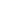 B．第二联写出了当地淳朴的民风，元日大家携美酒串门，狗儿欢快地迎接客人的到来。C．第三联写元日这一天百姓相逢之后只彼此祝福健康长寿，丝毫不觉岁月流逝、老年将至。D．“暮景”一词含义丰富，既指一日之“暮”，也指一年之“暮”，亦可指一生之“暮”。15．本诗表达了作者哪些情感？请简要分析。（6分）（三）名句名篇默写16．补写出下列句子中的空缺部分。（共8分）（1）《滕王阁序》中，_______________，______________两句，动静结合，声色结合，描绘出晚霞之中一幅绝美的秋江暮色图，成为千古绝唱。（2）庄子《逍遥游》中用“_______________，______________”两句强调对于自己所认定的就要坚持，不理会世人的称誉或非难。（3）陶渊明《归去来兮辞》中“_________________？_________________？”两句省察生命之有限，生年无多，何不顺从心愿而行？（4）《逍遥游》中以“朝菌”和“蟪蛄”为例来说明“小年”一词的两句是“_______，________”。语言表达（共18分）阅读下面的文字，完成各题。（每题3分，共9分）今天，中国已成为世界上高速铁路建设速度最快、投入运营里程最长、运营速度最快的国家。根据相关规划，到2020年，全国铁路运营里程将达到15万千米左右，基本覆盖20万人口以上的城市，其中高铁3万千米左右，覆盖80%以上的大城市。中国将建成围绕“八纵八横”为骨架的现代化铁路网，会有更多的人完成“在家门口上火车”的愿景。        的高铁，让“双城记”成为城市化生活常态，让“一日达”成为现实场景。中国高铁还将向智能化方向发展，       云计算、物联网、大数据、北斗定位、5G通信、人工智能等先进技术，实现新一代信息技术与高速铁路技术的集成融合。越来越多的高科技产品将如雨后春笋般亮相中国铁路，刷脸进出站、在车上进行移动支付、预定较为个性化的产品都将不成问题。而高铁与地铁以及其他交通工具的换乘也将更加便捷，(      )。高铁，中国速度：高铁，中国奇迹。从绿皮车到高铁动车组，与我们        的出行工具的变迁，悄然改变着人们的生活，更       了改革开放40年来中国经济与科技的变革。17．文中画横线的句子有语病，下列修改最恰当的一项是（    ）（3分）A．中国将建成以“八纵八横”为骨架的现代化铁路网，会有更多的人实现“在家门口上火车”的愿景。B．中国将建成围绕“八纵八横”骨架的现代化铁路网，会有更多的人完成“在家门口上火车”的愿景。C．中国将建成以“八纵八横”为骨架的现代化铁路网，会有更多的人完成“在家门口上火车”的愿景。D．中国将建成围绕“八纵八横”为骨架的现代化铁路网，会有更多的人实现“在家门口上火车”的愿景。18．依次填入文中横线上的词语，全都恰当的一项是（    ）（3分）A．流星赶月  鉴于  休戚相关  印证B．风驰电掣  鉴于  休戚相关  印证C．流星赶月  基于  息息相关  见证D．风驰电掣  基于  息息相关  见证19．下列填入文中括号内的语句，衔接最恰当的一项是（    ）（3分）A．旅客出行效率必将继续大幅提高，出行时间大为缩短B．出行时间会被大幅缩短，旅客出行效率必将被大幅提高C．出行时间大为缩短，旅客出行效率必将继续大幅提高D．必将把旅客出行效率继续大幅提高，把出行时间大为缩短20．在下面一段文字横线处补写恰当的语句，使整段文字语意完整连贯，内容贴切，逻辑严密，每处不超过12个字。（5分）  健康饮食能提高人体免疫力，但专家表示，想单独依靠饮食短期内提高人体免疫力不太现实，因为这需要一个长期的积累过程。但是，免疫力短期下降是相对容易的，造成免疫力短期下降的各种原因中，①  ________。睡眠不足能在短期内导致人体免疫力下降，要是在这期间接触病毒，感染的可能性就会增加。除了合理饮食，注意休息外，② _________，以促进身体新陈代谢，提高心肺功能。但如何运动也有讲究，专家表示，运动强度要适中。专家建议，③________，因为体操不仅能在有限空间里开展，还能够激活全身，满足全身的运动需求。21．为这则新闻拟写一个标题，20字以内。（4分）习近平总书记乘车来到贺兰山东麓的黄河滩区。展板上的照片显示，过去盗挖盗采留下的乱坑千疮百孔，经过整治后仍依稀可辨。总书记伫立在展板前，远眺巍巍贺兰山，语重心长地说，生态修复要付出很大代价，但不能有丝毫含糊，必须下大气力抓好。宁夏通过滩区整治，发展葡萄种植，既发展了产业，又改善了生态，变废为宝，值得鼓励。四、写作（共60分）22．阅读下面文字，按要求作文。泉水在地下蓄积。一旦有机会，它便骄傲地涌出地面，成为众人瞩目的喷泉，继而汇成溪流，奔向远方。但人们对地下的泉水鲜有关注，其实，正是因为有地下那些默默不语的泉水的不断聚集，才有地上那一股股清泉的不停喷涌。请根据你对材料的理解和感悟，自选一个角度，写一篇不少于800字的议论文，标题自拟。要求：立意明确，不要套作，不得抄袭。2020-2021第一学期期末考试高二语文试题答案1． B    A项，“需要以中华优秀传统文化复兴为理念引导”表述绝对化，原文为“常以中华优秀传统文化复兴为理念引导”。C项，“因为代表了文化繁荣，体现了传播方式创新，所以……”强加因果，根据原文“其他堪称世界文化瑰宝的唐诗……的硕果”可知，“代表了文化繁荣，体现了传播方式创新”是唐诗等的文化价值体现，但这并没有显示其可以作为它们是世界文化瑰宝的理由。D项，“发明了占有主导地位的汉字输入技术‘五笔字型’”不合文义，原文为“发明的‘五笔字型’曾是占主导地位的汉字输入技术”。2．C  C项，“论证了时尚元素的不可或缺”错误，作者“通过‘数字王码’和‘中国汉字书写大会’的对比”论证的是创造性转化、创新性发展的重要性。3．A    A项，“衡量中华文化是否繁荣兴盛的唯一标准就是……”无中生有，文中只是说“每当文化创新被广大民众广泛接受之时，就是文化繁荣兴盛之日”，故选项中“唯一标准”在文中没有充足的证据。4．B  B项，“小说语言风格沉稳庄重”概括错误。根据“杨老头儿呢？他在哪儿？让他来说！”乡长称呼村主任为“杨老头”，以及“老杨呀，就你家门口这破路，还硬把我领回去一个劲儿地‘陪你喝二两’，自己倒会装醉，我还能把车骑出来吗”“乡长您放心，在杨家桥我肯定不是好人，但决不在私利上让人戳脊梁！杨家桥村要通水泥路，我家门前一定是最后一截，做不到，我就是孙子的孙子”“杨再德年龄不小，辈分却低，做得好，骂骂咧咧的没人理；做不正，三岁娃娃都能站出来教训‘孙子’，他敢不做好”等可以看出，语言风格应该幽默风趣。5．①有原则，有智慧、有担当的农村干部。能够对乡长斩钉截铁的表态，自己绝不借干部身份贪图私利。用幽默的语言和方式让乡长放心，能挨骂、能做事让百姓信服。②置个人及家人安危于不顾，舍生忘死，任劳任怨、甘于奉献。在灾情最重、最危急的时候把百姓的安危放心头，自己家的房子倒塌、差点压死老婆都没有空去照顾管理，从风起时就时开始工作，一直到警情缓解，才在孤寡老人的家里倒头睡下足以见其可贵品质。③耿直心细，知恩图报。有问题直接提问，不惧怕；小时候受过别人的恩惠，铭记一生，从毛三娘说，一定在老围子可以看出他惦记着村里的穷苦人，也感恩别人给予他的帮助和教育。6．①情节结构方面是小说的线索，通过开始找人、到最后找到人将故事串联起来，使情节集中有序。②丰富人物形象，通过侯乡长寻找的过程和家人以及群众的描述，欲扬先抑、侧面烘托，穿针引线地勾勒了主人公一心为民、甘于奉献的人物形象。③揭示主旨，从开头侯乡长需要杨老头来汇报工作到最后流着泪希望他醒过来，到乌龙一场，原是累得睡着了的结局，既是意料之外又是情理之中，一切均与找人环环相扣，可以看到作者对这样不计名利得失、全身心服务群众的基层干部的礼赞之情。④设置悬念，引起读者阅读兴趣。小说不以结果为题，而以“找”为题，为读者设置悬念，激发读者阅读的兴趣。7．C  C项，“我国粮食生产多年连续增产”理解有误。依据原文第一段“粮食产量自2013年以来连续5年都稳定在12000亿斤以上”分析可知，材料中并无涉及“多年连续增产”，故此项无中生有了。B   B项，“‘补足’则意在治理退化耕地，修复污染耕地和统筹推进耕地休养生息”错误。结合原文文句“‘严格实施耕地的数量保护……就是说要减少新增建设占用耕地，同时要拓展补充耕地渠道。’对于加强保护耕地质量，余欣荣说：‘耕地是生态系统的重要一环，在耕地后备资源开发利用的同时，要积极开展退化耕地的综合治理，污染耕地的治理修复，统筹推进耕地休养生息’”分析可知，“补足”指补充耕地，“治理退化耕地，修复污染耕地和统筹推进耕地休养生息”是保护耕地质量的措施。9．①严守耕地面积底线，保护耕地质量；②加强国际合作，使全球粮食资源合理流动；③发展农业科技，促进粮食生产。具体分析，①结合“到2020年全国耕地保有量不少于18.65亿亩，永久基本农田保护面积不少于15.46亿亩，确保建成8亿亩，力争建成10亿亩高标准农田”“对于加强保护耕地质量，余欣荣说：‘耕地是生态系统的重要一环，在耕地后备资源开发利用的同时，要积极开展退化耕地的综合治理，污染耕地的治理修复，统筹推进耕地休养生息’”“耕地是我国最为宝贵的资源，人多地少的基本国情决定了不论任何时候都必须首先把关系十几亿人吃饭大事的耕地保护好，绝不能有丝毫闪失”等分析，需要严守耕地面积底线，保护耕地质量；②结合“国际贸易是保障粮食安全的重要手段”“部分粮食出现了较大供求缺口，需要通过国际贸易来适当调剂余缺”“无论中国还是全球，粮食安全都隐患不少，风险仍然存在，需要各国加强合作，扩大贸易流通，促进全球粮食资源合理流动，提升整体粮食安全水平”③等分析，需要加强国际合作，使全球粮食资源合理流动；结合“科技对我国粮食单产水平提高的贡献不断加大”“我国农业科技进步贡献率由2012年的53.5%提高到2017年的57.5%”“在技术上，面向全国发布推广了粮食稳产增产、农业防灾减灾、农机农艺融合、农产品储运保鲜等先进实用的技术；水稻、小麦、玉米等主要农作物全生育期作业机械已基本形成规模”等分析，发展农业科技，促进粮食生产。10．C  文言断句有其规律可循。一是句末语气词，比如“也、耶、乎……”；二是句首发语词，比如“若夫、至若、盖、唯……”；三是名词或代词，一般在句中做主语或宾语；四是排偶的句式；五是顶真的修辞。先浏览选段，了解大意；然后先易后难。本题考查文言文断句的能力。注意培养语感，注意一些解题规律。如虚词、名词、动词、对称性句子等。”多“作”因“的状语，不要断开，”故“表结果，引领后面的句子，前面断开，由此排除ABD。故选C。D      古代文化常识包括古代文化中天文、历法、乐律、地理、官职、科举、姓名、宗法等。这类试题一般不考过于冷僻的内容，涉及的大多是科举、姓名、礼俗等，考生要注重平时知识的积累。本题着重考查了古代帝王年号。本题考查理解文化常识的能力。D项“除”是授予官职一类。是除去旧职任新职。难度较大，需要考生长期注重文化积累。故选D。12．B  B项“赵普劝说太祖原谅他，并举荐王祐去治理”错，文中表述为“赵普曰：‘……俾能治剧者，往莅其州足矣。’即命祐知潞州。”由此可见，王祐去治理并不是赵普举荐。故选B。13．（1）王祐因此被贬为沁州司户参军，于是他写信给同乡朋友来表明自己的志向，文辞气概优异卓越，有很多人称颂他。（2）六军刚刚到达，而转运使因为获罪传闻出去，敌人必定说我们储备不充分，有用来窥探我们的依据了，这不是声威远播（威慑远方敌人）的办法。注意关键词：（1）人名保留，“坐是”译为因此，“见”译为表明，“贻”译为送、给；（2）“闻”译为传闻出去，“窥”译为窥探，“非威远之道也”（判断句）。【文言文翻译】王祐，字景叔，大名莘县人。年少时专心研究词学，性格洒脱有英气。后晋天福年间，通过书信见到桑维翰，桑维翰称赞他词藻华丽，王祐因此闻名京城。邺帅杜重威征召他担任观察支使。后汉初年，杜重威移师镇守睢阳，反复无常内心不安，王祐曾经劝说他，让他不要反叛后汉，杜重威没有听从。王祐因此被贬为沁州司户参军，于是他写信赠送给同乡好友来表明自己的志向，辞采卓越过人，有很多人称颂他。太祖接受禅让（以“受禅”之名夺权），任命他为监察御史，从魏县调任掌管光州，升任为殿中侍御史。乾德三年，承命草拟诏令。乾德六年，转为户部员外郎。太祖征伐太原，已经渡过黄河。各州的军粮聚集在上党城中，车辆堵塞道路，皇上听到这件事，将要按照拖延滞留加罪转运使。赵普说：“六军刚刚到达，而转运使因为获罪传出去，敌人一定认为我们储备不充分，有理由前来来窥探我们了，这不是声威远播（威慑远方敌人）的办法。让能够处理繁重难办的事务的人，前去此州就足够了。”立即命令王祐为潞州知州。王祐到潞州后，军粮不缺乏了，道路也没有堵塞。军队回来，召王祐回朝。适逢符彦卿镇守大名，治理很不当，太祖用王祐代替他，让他观察彦卿动静。王祐用全家来担保符彦卿没有罪，并且说：“五代的国君，大多因为猜忌而斩杀无罪的人，所以他们在位的年数不长，希望陛下引以为戒。符彦卿因此获得免罪，所以世人说王祐有暗中帮助别人的美德。接着因为朝廷用兵岭表，王祐改任襄州知州。湖湘平定，王祐调任为潭州知州。后被召回朝廷，代理判吏部铨。当时左司员外郎侯陟从扬州回来，像从前一样任判铨，王祐任判门下省，侯陟选用的官员，王祐多有驳回纠正。卢多逊与侯陟友好，侯陟因此控告王祐，卢多逊平素憎恶王祐不依附自己，就让王祐出朝任镇国军行军司马。太平兴国初，王祐改为河中府知府。入朝任左司员外郎，任中书舍人，充任史馆修撰。不久，任开封府知府，因为有病请求告老。太宗认为王祐的文章和高洁的节操都著名，特地任命他为兵部侍郎。王祐一个多月后去世，享年六十四岁。当初，王祐掌管诰命，恰逢卢多逊担任学士，暗中排挤赵普，卢多逊多次规劝王祐依附自己，王祐不听从。一天，王祐用宇文融排挤张说的事劝说卢多逊，卢多逊更加不高兴。等到赵普再次进入朝廷，卢多逊果然身败，与宇文融的事很相似，有见识的人都佩服王祐的先见之明。王祐主持贡举，经常选拔提升出身寒微而才能杰出的人，毕士安、柴成务都是他录用的人。后来与他的儿子王旦一同进入朝廷任知制诰，居于中书省。14．A  “第一联描写了南村和北村不同的风景”说法错误。“南村晴雪北村梅”是互文见义的手法，应该理解为“南村北村都雪后初晴，梅花盛开”，不能将“南村”和“北村”“晴雪”和“梅”分开解释。15．①过节的愉悦之情：“但祝”“那愁”表现出元日这天诗人、百姓欢度佳节的景象。②对宦游生活的厌倦之情：“长笑士林因宦别”，读书人为了做官，不得不去乡别亲，多么的可笑。③对回乡的渴望之情：“一官轻是十年回”，外出做官，至少十年才能回到家乡，可见回乡之情是多么的迫切。④对田园生活的羡慕之情：“树里茅檐”“蛮榼出门”“乌龙迎路”“但祝”“那愁”表现当地民风淳朴，流露出作者的羡慕之情。16  （1）落霞与孤鹜齐飞    秋水共长天一色  （2）且举世誉之而不加劝    举世非之而不加沮     （3） 寓形宇内复几时    曷不委心任去留    （4）朝菌不知晦朔    蟪蛄不知春秋 17 A  例句，句式杂糅，“围绕……为……”杂糅，应改成“以……为”或“围绕……的”；搭配不当，“完成……愿景”不搭，应改成“实现……愿景”。B项，搭配不当，“完成……愿景”不搭，应改成“实现……愿景”。C项，搭配不当，“完成……愿景”不搭，应改成“实现……愿景”。D项，句式杂糅，“围绕……为……”杂糅，应改成“以……为”或“围绕……的”。18 D 本题考查正确使用词语（包括成语）的能力。第一组，风驰电掣：驰：奔跑，掣：闪过，形容速度极快，像刮风闪电一样。流星赶月：比喻像流星追赶月亮一样，形容行动迅速。形容高铁应该是强调速度极快，而不是行动迅速。应选“风驰电掣”。第二组，鉴于：表示以某种情况为前提加以考虑。基于：由于、根据的意思。此句接的宾语是“先进技术”，没有体现“考虑”的意思。应选“基于”。第三组，休戚相关：休：喜悦。戚：悲，形容关系密切，利害一致。息息相关：意思是呼吸也相互关联，形容彼此的关系非常密切。文中“从绿皮车到高铁动车组，改变着人们的生活”强调的是关系密切，而不是利害关系。应选“息息相关”。19 C  此句前面“……换乘更加便捷”是主动句式，所以衔接的句子也用主动句式。B项为被动句式，D项是把字句，均与前文语境不相符合，排除BD；从逻辑顺序看，缩短时间是提高效率的前提，所以A项错。20  熬夜最需要注意    人们还需要适当地运动    最好的运动方式是做体操 21习近平在宁夏指出要抓好生态修复。拟写新闻标题属于压缩语段的考点，压缩时，要在读懂新闻内容的基础上查找关键词，尤其要注意时间、地点、人物、事件及其原因、经过、结果等内容，然后进行组合。本则新闻，人物为：习近平总书记，地点为：宁夏，事件为：习近平总书记考察宁夏时对生态发展作出了重要指示。结合以上分析，可以得出该则新闻的标题可拟为：习近平在宁夏指出要抓好生态修复或习近平对宁夏生态修复作出重要指示。本题为开放性试题，答案不唯一，但人物、地点、事件不能少。22作文审题：本题的审题难度不大，应该很容易看出是积累与成功的关系，但是取胜的关键是考生能否深入思考、多项立意，将作文写出深度与新意。考生在审题时可抓住“地下蓄积”“一旦有机会”“涌出地面”“鲜有关注”“众人瞩目”等词语分析材料内容。“蓄积”与“喷涌”的关系虽然简单明了，却有着多向立意的可能，比如：“积累与成功”“耕耘与收获”“过程与结果”“积累与成功”“准备与机遇”“位置与价值”等，都属于正确的立意。而“众人瞩目”与“鲜有关注”的鲜明对照，则可能促使考生展开“现象与本质”“片面与全面”“局部与整体”“孤立与联系”“静止与发展”“感性与理性”“眼前与长远”等的思辨。参考立意：1.不积跬步，无以至千里。2.有准备的人，才能抓住机遇。3.光鲜亮丽的背后，是寂寞的磨练和承受。参考素材：1.古代着名的军事家孔明，身怀雄才大略，却甘心躬耕南阳，他不断地充实着自己的，蓄积着力量。终于，刘备三顾茅庐，诸葛亮走出南阳，他巧借东风，舌战群儒，六出祁山，七擒孟获，成就了自己一生的风采，更帮助刘备和孙权，曹操形成三国鼎立之势。2.机会总是留给有准备的人是一个必然规律,有准备才有机会,没有准备就没有机会。很多人都幻想用机会改变命运,于是做着与机会偶然相遇的白日梦,幻想它像魔法棒一样改变你的世界。其实,这是很不靠谱的一件事。因为如果机会真的有一天与你相遇,并帮你实现了愿望,那前提条件肯定是你要有充分的准备。因为机会只光顾有准备的人。3.一条蚯蚓，上食埃土，下饮黄泉，靠的是坚持不懈地一步一步的挖掘；展翅大鹏，水击三千里，扶摇而上九万里，靠的是始终如一的一下一下的翅膀的挥动。正如西方哲学家维特根斯坦说的：“我贴在地面步行，不在云端跳舞。”踏踏实实的点点滴滴的努力积淀，终会汇成成功的江海。4.苏轼说过：“博观而约取，厚积而薄发。”他的父亲苏洵便是这样。苏洵27岁才发奋读书，把自己关在书斋里苦读六经、百家之说，日日夜夜这样十几年，再出来时已年逾不惑。“不鸣则已，一鸣惊人”，十几年如一的刻苦学识积淀让他下笔顷刻数千言，被当时文坛领袖欧阳修垂青，终成唐宋八大家之一。结构层次：作文开篇亮明观点：成功其实是一种积累的必然，尤其是时间积累的必然。之后用苏轼、曹雪芹、比尔盖茨等人的事例加以论证。接着强调观点：坚持有时不一定成功，但成功一定经过持续的时间积累，这是成功的基础，也是成功道路上的必经之路。并引起下文对“时间的积累需要恒心与毅力”的阐释。之后联系实际的学习生活，引人深思。结尾再次强调：没有任何成功是可以一蹴而就的，所以只有在日复一日，年复一年的积累与努力之下，才能取得人生的辉煌与成功。并呼吁大家：让我们从现在开始不断地用时间去积累，用心去努力，在积累中取得成功。例文：成功需要时间的积累“尽日寻春不见春，芒鞋踏遍陇头云。”这首诗写出了诗人在经过长时间的追寻与积累之后，终于取得了成功。很多时候，成功看起来是一种偶然，是一种幸运，但是我认为，成功其实是一种积累的必然，尤其是时间积累的必然。在我们走向成功的路上，经常是布满坎坷与艰难，这种时候，我们只有通过不断的坚持，通过不懈的努力，经过长时间的艰苦积累，才能取得成功。苏轼说过：“博观而约取，厚积而薄发。”他的父亲苏洵便是这样。苏洵27岁才发奋读书，把自己关在书斋里苦读六经、百家之说，日日夜夜这样十几年，再出来时已年逾不惑。“不鸣则已，一鸣惊人”，十几年如一的刻苦学识积淀让他下笔顷刻数千言，被当时文坛领袖欧阳修垂青，终成唐宋八大家之一。曹雪芹，历经十九年的寒暑的积累，完成了流芳百世的《红楼梦》，把自己的名字铭刻在历史的长河上，让世界记住了他。他在苦难中不断地前行，用十九年的积累谱写下成功的篇章，他的成功在于时间的积累。没有人可以不经过积累就拥抱美好到未来，世人皆看到了比尔盖茨的富可敌国，但却没有曾看见他在一间狭小的地下室中多年的积累，没有看到他一次次从失败中积累养分，最终才开创了微软的雏形。坚持有时不一定成功，但成功一定经过持续的时间积累，这是成功的基础，也是成功道路上的必经之路。时间的积累需要恒心与毅力，在寂寞与黑暗中长时间的积累，在不断的前行，总不那么一帆风顺，在不断积累的过程中有彷徨和犹豫，我们应在积累中不断地在前行，在积累中是自己不断地完善。而现在的我们的成绩不论是好是坏，都是我们自己不断积累，不停努力的结果，种瓜得瓜，种豆得豆，没有积累就没有收获，我们在看到别人优异的成绩时，应该想到我比他少付出了什么，我应该如何弥补自己的不足，通过时间的积累来完善自己，让自己在积累中不断前行，让自己做的更好更优异。没有任何成功是可以一蹴而就的，所以只有在日复一日，年复一年的积累与努力之下，才能取得人生的辉煌与成功。让我们从现在开始不断地用时间去积累，用心去努力，在积累中取得成功。